Business CaseTemplate
Version 3.0, September 2021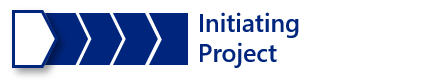 Using This TemplateTo create a deliverable from this template:Delete the template title page (previous page) and this page.Replace [bracketed text] on the cover page (next page) with your project and agency information.Replace [bracketed text] in the tool header area at the top of page i (Contents page) with the same project and agency information as on the cover page. Note: Please do not remove or modify content in the footer area. Complete the entire template. Each section contains abbreviated instructions, shown in italics, and a content area. The content area is marked with a placeholder symbol (Þ) or with a table. Relevant text from other project deliverables may be pasted into content areas.Note: Please do not remove the italicized instructions.Update the table of contents by right-clicking and selecting “Update Field,” then “Update entire table.”Texas Project Delivery FrameworkBusiness Case TemplateAs a result of the 87th Legislature, Senate Bill 1541 defines “Business Case” as a comparison of business solution costs and project benefits based on a solution assessment and validation for a major information resources project.[Agency/Organization Name][Project Name]Approval of the Business Case indicates an understanding of the purpose and content described in this deliverable. Approval of the Business Case constitutes approval of the business case analysis results and hereby certifies the overall accuracy, viability, and defensibility of the content and estimates. By signing this deliverable, each individual agrees the proposed business solution has been analyzed effectively as described herein. According to Texas Government Code Chapter 2054.307, a state agency’s executive director, or the executive director’s designee, must approve. Agencies may add additional signatories depending on internal project management governance.ContentsSection 1. Project Justification	11.1 Business Problem	11.2 Project Description	11.3 Current and Proposed Environment	41.4 Data Classification and Retention	71.5 Security	81.6 Major Project Milestones	101.7 Business Objectives and Expected Benefits	111.8 Cost (Budget Estimate)	111.9 Alternatives Analysis	121.10 Justification	131.11 Third-Party Readiness Assessment (Optional)	13Section 2. Glossary	14Section 3. Revision History	15Section 4. Appendices	16Section 1. Project Justification1.1 Business Problem Briefly describe the business problem that the recommended project would address, including any problems related to technology, processes and/or services, without describing how the problem will be addressed. Include a brief statement of any mandates that require processes and/or services not currently in place. Þ1.2 Project DescriptionDescribe the project and the approach the project will use to address the business problem. Describe the project methodology the team will exercise to carry out the project. If known, indicate project methodology and product type:Enter narrative description here.Þ1.2.1 QAT Best Practices Select which QAT best practices identified in the QAT Annual Report were considered and which will be implemented for this procurement. 1.2.2 New or Modified Processes and ServicesDescribe the processes and/or services that would be modified or automated by the project. Include processes and/or services for agencies and constituents and list the users of the system (agency, citizens, employers, other agencies).1.2.3 AssumptionsList the assumptions relevant to the proposed project. Þ1.2.4 ConstraintsList the limitations or constraints relevant to the proposed project. Þ1.2.5 RisksList the initial set of known risks that may affect implementing the proposed project. Include any Risks identified from the Business Case Workbook, Evaluation tab, Section 5. Initial Risk Consideration. Þ1.2.6 BOP Project Sequence Number(s)Provide the project sequence number(s) for the project from the Biennial Operating Plan (BOP).Þ1.3 Current and Proposed Environment 1.3.1 Current SoftwareDescribe the agency’s existing software that will be modified or replaced by the proposed project.1.3.2 Current HardwareDescribe the agency’s existing hardware that will be modified or replaced by the proposed project. 1.3.3 Proposed Hardware / SoftwareDescribe the proposed hardware/software for the proposed project. 1.3.4 DCS/STS ConsiderationPlease select which Data Center Services and/or Shared Technology Services (STS) are being considered, if any, for this project:1.4 Data Classification and Retention According to Texas Government Code 2054.161, on initiation of an information resources technology project, including an application development project and any information resources projects described in this subchapter, a state agency shall classify the data produced from or used in the project and determine appropriate data security and applicable retention requirements under Section 441.185 for each classification.Answer the following questions regarding data classification and retention requirements for the data produced from or used in the project.1.5 SecurityAnswer the following questions regarding the security that will be used in your project.1.6 Major Project MilestonesList the project’s preliminary major milestones, deliverables, and target dates (mm/dd/yy). Include Framework Deliverables listed in the table below. Detailed project milestones will be revised in the Project Plan during the project planning phase.1.7 Business Objectives and Expected BenefitsDescribe the project’s business objectives and expected benefits (i.e., what does the project need to accomplish?). Ensure the objectives support business needs. Describe how you will measure the outcomes to know if the project succeeded.  Identify when the outcome results are available to measure (e.g., after user acceptance testing or 6 months after implementation). Note: Objectives and expected benefits identified in this section will be refined in the Project Plan Performance Register or Quality Assurance Surveillance Plan, tracked throughout the life of the project, and addressed in the Post Implementation Review Business Outcomes (PIRBO).1.8 Cost (Budget Estimate)While this budget estimate used in the QAT Annual Report is a static number, agencies are allowed to rebaseline, especially after a vendor procurement is completed. The updated project cost will be used to calculate performance metrics that are published to a public dashboard as required by Texas Government Code Chapter 2054.159.1.9 Alternatives AnalysisDescribe alternative options, including the option of not implementing any project at all and at least one non-selected project option. State the reasons for not selecting each alternative. If at least one rejected alternative is not included, explain why.  Consider including options for cloud computing, Software as a Service (SaaS), or reuse of other agency systems.  1.10 JustificationJustify why the recommended project should be implemented. Provide a compelling argument by summarizing key quantitative and qualitative information from the Business Case Workbook’s Evaluation Factors sheet, such as statutory fulfillment, and section 1.6 Business Objectives and Expected Benefits.Enter narrative justification here.Þ1.11 Third-Party Readiness Assessment (Optional)Texas Government Code 2054.003 (2-a) (B) allows agencies to submit:“a readiness score of the project using an evidence-based scoring method delivered by an independent third party that includes measurement and corrective actions for the state agency's operational and technical strengths and weaknesses related to the project.” If an agency chooses to conduct a readiness score analysis, consult with DIR to discuss reporting elements. Please attach the report as an appendix to the Business Case. Section 2. GlossaryDefine all terms and acronyms required to interpret the Business Case properly.ÞSection 3. Revision HistoryIdentify changes to the Business Case.Section 4. AppendicesInclude any relevant appendices.ÞVersion: [VERSION NUMBER]Revision Date: [MM/DD/YY]Agency Head or DesigneeAgency Head or DesigneeAgency Head or Designee[Name][Email][Telephone]SignatureSignature[Date mm/dd/yy][Name][Email][Telephone]SignatureSignature[Date mm/dd/yy][Name][Email][Telephone]SignatureSignature[Date mm/dd/yy][Name][Email][Telephone]SignatureSignature[Date mm/dd/yy]Project MethodologyProduct Type Agile/Iterative Waterfall Hybrid Other Unknown/Unplanned Custom Development Legacy Migration Software as a Service (SaaS) Commercial off the Shelf Hybrid/Other (describe) Unknown/UnplannedQAT Best Practices ConsideredAgency will implement Divide large projects up into less than $10M smaller projects Allocate adequate time to identify project requirements, procurement activities, and perform user-acceptance testing  DCS customers, engage DCS/STS team prior to posting solicitation Leverage DIR’s Shared Technology Services Program for project delivery needs related to cloud, application development, maintenance, security, and other technology solutions Use of Open Source software Utilize agile development and user-centered design Build IT systems using loosely coupled parts connected by open and  
  available Application Programming Interfaces (APIs)  Include security planning throughout project lifecycle Engage in IV&V services for projects over $10M Defer new scope to a later phase or follow-on project Require remediation of system test defects and any performance-testing deficiencies before allowing project to proceed to the user-acceptance testing phase Include network performance and capacity testing Agile procurement Include modular procurement  Assign a dedicated and empowered agency product ownerProcesses/
ServicesDescription of Modifications/AutomationUsersExample: Application for ServicesCurrently applications for services are completed on paper by citizens, and data entered into the system by staff. This project will create an online web application for services that can be accessed by home computer or kiosk at a field location reducing the need for internal staff to data enter the applications.Agency & CitizensSoftware ItemsDescriptionHosting(On Prem,DCS, SaaS, other)Hardware ItemsDescriptionHosted(DCS,On Prem,IaaS, other)Hardware/
Software ItemsDescriptionHosting(On Prem,DCS, SaaS, other)DCS Backup as a Service Compute and Storage  Disaster Recovery as a Service  Mainframe Services Microsoft O365 Subscription Services Network and Security Print & Mail  Public Cloud Services Remote File Salesforce.com Texas Imagery Services Wide Area Application Service☐ Application Development☐ Application Maintenance☐ Application Rate CardManaged Security Services Digital Forensics Endpoint Management System Systems Intrusion Detection and Prevention Systems Malware Detention and Prevention Managed Firewall and Web Application Firewall (WAF) Services Penetration Testing  Risk and Cloud Compliance Assessments Security Incident and Response Management Services Security Information and Event Management (SEIM)Texas.gov Texas.gov Application Services Texas.gov Payment ServicesTexas Open Data Portal Texas Open Data PortalDataYes/NoAgency CommentHas all data in scope been identified?Has all data in scope been classified?Are there data retention requirements already established?Have all data owners and/or stewards, custodians been identified?Has a data life cycle plan been created?Have you developed a formal data governance program to mange the data in scope?Have you conducted a data maturity assessment for the data in scope?DataDefinitionYes/NoWill this project use, store, or transmit Personally Identifiable Information (PII) or Sensitive Personal Information (SPI)?Personally identifiable information (PII), or Sensitive Personal Information (SPI), as used in Texas and US privacy law and information security, is information that can be used on its own or with other information to identify, contact, or locate a single person, or to identify an individual in context.Is the data used in this project governed by any of the following standards?Is the data used in this project governed by any of the following standards?Is the data used in this project governed by any of the following standards?Data StandardDescription of Data StandardYes/NoMinimum Acceptable Risk Security and Privacy Controls for Exchanges (MARS-E, CMS)https://www.cms.gov/CCIIO/Resources/Regulations-and-Guidance/#MinimumAcceptableRiskStandardsHealth Insurance Portability and Accountability Act (HIPAA)http://www.hhs.gov/hipaa/for-professionals/security/Family Educational Rights and Privacy Act (FERPA)https://studentprivacy.ed.gov/SecurityPayment Card Industry Data Security Standard (PCI DSS)https://www.pcisecuritystandards.org/pci_security/standards_overviewInternal Revenue Service Publication 1075 (IRS)https://www.irs.gov/pub/irs-pdf/p1075.pdfCriminal Justice Information Services (CJIS, FBI)https://www.fbi.gov/services/cjis/cjis-security-policy-resource-centerSocial Security Administration (SSA)https://www.ssa.gov/dataexchange/security.htmlOther (Describe)What is the risk to the agency, state, or constituents if the system has a security event?What is the risk to the agency, state, or constituents if the system has a security event?What is the risk to the agency, state, or constituents if the system has a security event?What is the risk to the agency, state, or constituents if the system has a security event?What is the risk to the agency, state, or constituents if the system has a security event?TypeLevelDescription.  Use the highest that may apply.  Low / Moderate / High should be defined by the agency.Risk (Enter Low, Medium, High)LegalLowNo or Low legal risk.LegalMediumModerate legal risk.LegalHighSevere legal risk.FinancialLowNo or Low financial risk.FinancialMediumModerate financial risk.FinancialHighSevere financial risk.Business ProcessesLowNo or low impact to business processes in the event of a security breach.Business ProcessesMediumModerate chance of impact to business processes.Business ProcessesHighHigh chance of impact to business processes.DataLowNo or low chance of non-regulated, non-PII data loss or leakage.DataMediumModerate chance of non-regulated, non-PII, or confidential data loss or leakage.DataHighRegulated, PII, or confidential data may be lost or leaked.ResourcesLowLow amount of resources would be required to return to normal business operations.ResourcesMediumModerate amount of resources would be required to return to normal business operations.ResourcesHighSignificant amount of resources would be required to return to normal business operations.Milestones/Deliverables  Target Date mm/dd/yyQAT Approval of Business Case Project Start Date Project Plan Submitted to QATAcquisition Plan Submitted to QAT (Projects valued $10M and above)Solicitation Posted (If necessary)Vendor Contract Executed (if necessary)Go LiveProject Stabilization/Warranty e.g. 30 days w/o major issues/impact period (optional)Project Completion Post Implementation Review of Business Outcomes (due within 6 months of Completion)Business Objectives 
(What does the project need to accomplish?)Expected BenefitsProject Outcome Measures
(How will you know you succeeded?)Outcome Results Timing
(When are results available?)Allow for citizen access to submit an application 24/7 reducing the need for data entry clerks.Enhanced user experience. Increased customer satisfaction.System availability target 24/7 with 99.9% uptime.3 FTE reassigned duties from data entry to other higher need tasks.System availability will be measured monthly upon project completion in 2018. Reduction manual data entry will be measured in 90 days after implementation, and then monthly reporting after that.Informational Cost $Capital Cost$Total Project Cost $Alternative OptionsReasons For Not Selecting AlternativeStatus QuoNot implementing this project would require thedivision to continue to spend staff time tracking dataon new service programs manually or throughcontracts with outside entities. Tracking data in thisfashion increases turnaround times for neededreporting and oversight. Complete project asenvisioned. CMBHS is already the system of recordfor most MHSA related programs, so it will be themost cost effective option to consolidate otherneeded functions into the existing system.Commercial Off the Shelf (COTS) SoftwareCloud Computing (i.e., Hosted Solution) “As a Service” model (e.g. software as as service, system as service, infrastructure as a service etc.)Other State or Agency Solutions[Add other option considered, if applicable.]Justification Summary – Check All that Apply State legislative mandate or regulation Federal mandate or regulation Avoidance of funding loss or payment of penalties Financial benefit (ROI) to the state/agency Replacement of legacy technology solution  Security Service improvement for Texans Other (describe)VersionDate mm/dd/yyNameDescription